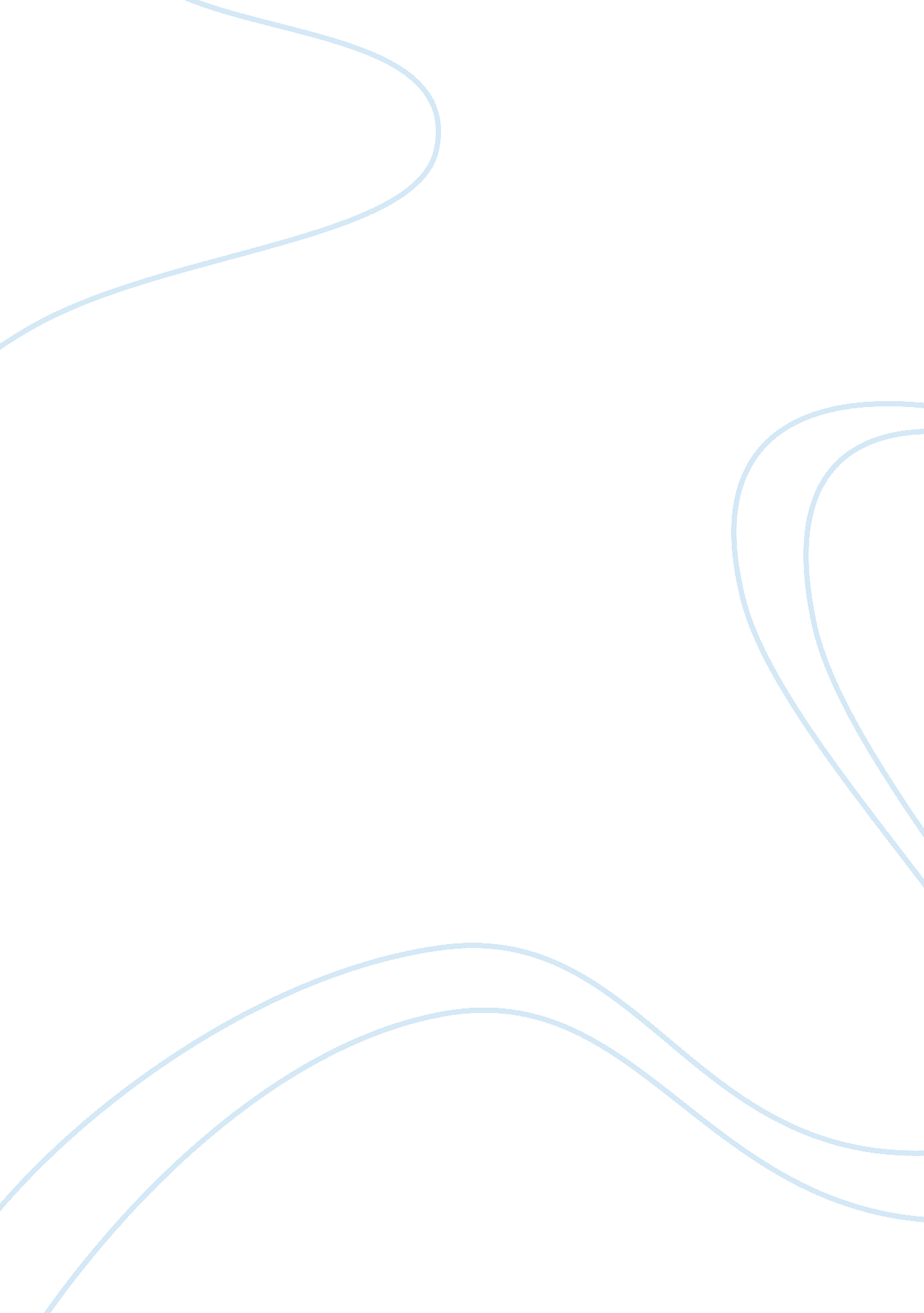 Hospitality staff roles, responsibilities and qualifications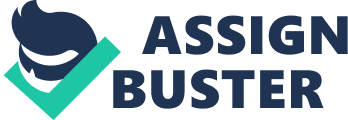 According to Merriam-webster. com (2016) roles is defined as the function performed in a particular operation or process while responsibilities are “ duties or tasks that you are required or expected to do”, for example the one of the roles in a hotel is a manager and his or her responsibility is the up keeping of the standards of the hotel. In this research, the roles, responsibility and the qualification requirements for the hospitality staff will be outlined then discussed. A conclusion will be drawn on the roles, responsibility and qualification requirements for the hospitality staff. The roles, responsibilities and qualification requirements for the hospitality staff are listed below Responsibility and qualifications for the role of supervisor: Overseeing Operations Train Order and manager inventory (suttle, 2016) Must have good communication skill. Must have the “ know how”. Have experience. Entry-level job for those who is educated in business management. (Kelchner, 2016) Responsibility and qualifications for the role of manager: Analyze and plan restaurant sales and profits. Maintain the standards of the restaurants. Motivate, train and hire staff. (Prospects. ac. uk, 2016) Must have a Certificate or an associate degree. Must have organizational and interpersonal skills. Must be able to move around for long periods of time. Administrative and communicational skills. (Study. com, 2016) Responsibility and qualifications for the role of apprentice: apprenticeship varies on the job Must learn and follow rules set by employer Must show interest in the chosen trade. Must demonstrate safety for self and coworkers. (brown, 2016) Must be 16yrs and over. Not in full time education. (Gov. uk, 2016) Responsibility and qualifications for the role of management trainee: Assist with daily responsibilities. Attend training programs. Must cross train in different departments. (Reference, 2016) Must have a Certificate or an associate degree. Must have organizational and interpersonal skills. Must be able to move around for long periods of time. Administrative and communicational skills. (Study. com, 2016) Responsibility and qualifications for the role of casual worker: “ casual worker is qualified and competent to undertake the duties to be performed” says Tbs-sct. gc. ca,( 2016) Responsibilities are based on the area placed Responsibility and qualifications for the role of volunteer Support team members. Report hazards. Be punctual and reliable. Carry out your duties effectively. (no qualification needed) (Victoria’s Volunteering Portal, 2016) Responsibility and qualifications for the role of a full-time worker. Must be certified in the area to which they are interested in. Must sign the company contract and abide by the rules and standards of the company Responsibility and qualifications for the role of part-time worker Qualification is pending on the area in which a person applies for. Responsibility varies on the role of the part-time work. Responsibility and qualifications for the role of foreign worker Must have a work permit and certified in the area. The qualification for the hospitality staffs varies, it depends on the department and the role. It ranges from just experience needed to having diplomas and degrees to pursue these jobs. As defined above responsibilities are duties or task that you are expected to do (Merriam-webster. com, 2016). The different responsibilities might be similar like the manager and the supervisor, two different roles but their jobs are somewhat similar. Carrying out the responsibility effectivity and at the right time limit the work load and make the role less complex. Conclusion In conclusion, the roles, responsibility and qualification for hospitality staff in the UK is very clear, although the responsibilities for some of the roles are a lot, with the help of assistant it makes the work easier, for example the managers work in hand with the supervisor to carry out daily activities to take pressure off one person or body. To be qualified to work in the hospitality industry doesn’t need much regarding qualification because some of the role described above are entry or skilled level jobs just need a certification like a diploma to start work in some roles like a casual or a volunteer worker, this makes it a whole lot easier for persons to get jobs. 